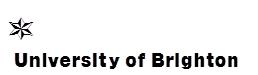 MODULE SPECIFICATION TEMPLATEMODULE DETAILSMODULE DETAILSMODULE DETAILSMODULE DETAILSMODULE DETAILSMODULE DETAILSMODULE DETAILSMODULE DETAILSMODULE DETAILSMODULE DETAILSMODULE DETAILSMODULE DETAILSMODULE DETAILSMODULE DETAILSMODULE DETAILSMODULE DETAILSMODULE DETAILSMODULE DETAILSMODULE DETAILSMODULE DETAILSMODULE DETAILSModule titlePrinciples and Practice of Public HealthPrinciples and Practice of Public HealthPrinciples and Practice of Public HealthPrinciples and Practice of Public HealthPrinciples and Practice of Public HealthPrinciples and Practice of Public HealthPrinciples and Practice of Public HealthPrinciples and Practice of Public HealthPrinciples and Practice of Public HealthPrinciples and Practice of Public HealthPrinciples and Practice of Public HealthPrinciples and Practice of Public HealthPrinciples and Practice of Public HealthPrinciples and Practice of Public HealthPrinciples and Practice of Public HealthPrinciples and Practice of Public HealthPrinciples and Practice of Public HealthPrinciples and Practice of Public HealthPrinciples and Practice of Public HealthPrinciples and Practice of Public HealthModule codeMDM50MDM50MDM50MDM50MDM50MDM50MDM50MDM50MDM50MDM50MDM50MDM50MDM50MDM50MDM50MDM50MDM50MDM50MDM50MDM50Credit value20 credits20 credits20 credits20 credits20 credits20 credits20 credits20 credits20 credits20 credits20 credits20 credits20 credits20 credits20 credits20 credits20 credits20 credits20 credits20 creditsLevelMark the box to the right of the appropriate level with an ‘X’Level 4Level 5Level 5Level 5Level 6Level 6Level 6Level 6Level 7Level 7Level 7XLevel 8LevelMark the box to the right of the appropriate level with an ‘X’Level 0 (for modules at foundation level)Level 0 (for modules at foundation level)Level 0 (for modules at foundation level)Level 0 (for modules at foundation level)Level 0 (for modules at foundation level)Level 0 (for modules at foundation level)Level 0 (for modules at foundation level)Level 0 (for modules at foundation level)Level 0 (for modules at foundation level)Level 0 (for modules at foundation level)Level 0 (for modules at foundation level)Entry criteria for registration on this moduleEntry criteria for registration on this moduleEntry criteria for registration on this moduleEntry criteria for registration on this moduleEntry criteria for registration on this moduleEntry criteria for registration on this moduleEntry criteria for registration on this moduleEntry criteria for registration on this moduleEntry criteria for registration on this moduleEntry criteria for registration on this moduleEntry criteria for registration on this moduleEntry criteria for registration on this moduleEntry criteria for registration on this moduleEntry criteria for registration on this moduleEntry criteria for registration on this moduleEntry criteria for registration on this moduleEntry criteria for registration on this moduleEntry criteria for registration on this moduleEntry criteria for registration on this moduleEntry criteria for registration on this moduleEntry criteria for registration on this modulePre-requisitesSpecify in terms of module codes or equivalentStudents must be registered on a higher degree programme (M level or higher) or be employed in an area where knowledge of public health is a requirement for achieving their day-to-day activities/research. Normal entry requirement for the Graduate Programme will applyStudents must be registered on a higher degree programme (M level or higher) or be employed in an area where knowledge of public health is a requirement for achieving their day-to-day activities/research. Normal entry requirement for the Graduate Programme will applyStudents must be registered on a higher degree programme (M level or higher) or be employed in an area where knowledge of public health is a requirement for achieving their day-to-day activities/research. Normal entry requirement for the Graduate Programme will applyStudents must be registered on a higher degree programme (M level or higher) or be employed in an area where knowledge of public health is a requirement for achieving their day-to-day activities/research. Normal entry requirement for the Graduate Programme will applyStudents must be registered on a higher degree programme (M level or higher) or be employed in an area where knowledge of public health is a requirement for achieving their day-to-day activities/research. Normal entry requirement for the Graduate Programme will applyStudents must be registered on a higher degree programme (M level or higher) or be employed in an area where knowledge of public health is a requirement for achieving their day-to-day activities/research. Normal entry requirement for the Graduate Programme will applyStudents must be registered on a higher degree programme (M level or higher) or be employed in an area where knowledge of public health is a requirement for achieving their day-to-day activities/research. Normal entry requirement for the Graduate Programme will applyStudents must be registered on a higher degree programme (M level or higher) or be employed in an area where knowledge of public health is a requirement for achieving their day-to-day activities/research. Normal entry requirement for the Graduate Programme will applyStudents must be registered on a higher degree programme (M level or higher) or be employed in an area where knowledge of public health is a requirement for achieving their day-to-day activities/research. Normal entry requirement for the Graduate Programme will applyStudents must be registered on a higher degree programme (M level or higher) or be employed in an area where knowledge of public health is a requirement for achieving their day-to-day activities/research. Normal entry requirement for the Graduate Programme will applyStudents must be registered on a higher degree programme (M level or higher) or be employed in an area where knowledge of public health is a requirement for achieving their day-to-day activities/research. Normal entry requirement for the Graduate Programme will applyStudents must be registered on a higher degree programme (M level or higher) or be employed in an area where knowledge of public health is a requirement for achieving their day-to-day activities/research. Normal entry requirement for the Graduate Programme will applyStudents must be registered on a higher degree programme (M level or higher) or be employed in an area where knowledge of public health is a requirement for achieving their day-to-day activities/research. Normal entry requirement for the Graduate Programme will applyStudents must be registered on a higher degree programme (M level or higher) or be employed in an area where knowledge of public health is a requirement for achieving their day-to-day activities/research. Normal entry requirement for the Graduate Programme will applyStudents must be registered on a higher degree programme (M level or higher) or be employed in an area where knowledge of public health is a requirement for achieving their day-to-day activities/research. Normal entry requirement for the Graduate Programme will applyStudents must be registered on a higher degree programme (M level or higher) or be employed in an area where knowledge of public health is a requirement for achieving their day-to-day activities/research. Normal entry requirement for the Graduate Programme will applyStudents must be registered on a higher degree programme (M level or higher) or be employed in an area where knowledge of public health is a requirement for achieving their day-to-day activities/research. Normal entry requirement for the Graduate Programme will applyStudents must be registered on a higher degree programme (M level or higher) or be employed in an area where knowledge of public health is a requirement for achieving their day-to-day activities/research. Normal entry requirement for the Graduate Programme will applyStudents must be registered on a higher degree programme (M level or higher) or be employed in an area where knowledge of public health is a requirement for achieving their day-to-day activities/research. Normal entry requirement for the Graduate Programme will applyStudents must be registered on a higher degree programme (M level or higher) or be employed in an area where knowledge of public health is a requirement for achieving their day-to-day activities/research. Normal entry requirement for the Graduate Programme will applyCo-requisite modulesSpecify in terms of module codes or equivalentModule deliveryModule deliveryModule deliveryModule deliveryModule deliveryModule deliveryModule deliveryModule deliveryModule deliveryModule deliveryModule deliveryModule deliveryModule deliveryModule deliveryModule deliveryModule deliveryModule deliveryModule deliveryModule deliveryModule deliveryModule deliveryMode of deliveryTaughtTaughtXXDistanceDistanceDistanceDistancePlacementPlacementPlacementPlacementPlacementOnlineOnlineOnlineOtherOtherPattern of deliveryWeeklyWeeklyBlockBlockBlockBlockXXOtherOtherOtherOtherOtherWhen module is deliveredSemester 1Semester 1Semester 1Semester 1XSemester 2Semester 2Semester 2Semester 2Semester 2Semester 2Semester 2Throughout yearThroughout yearThroughout yearThroughout yearThroughout yearWhen module is deliveredOtherOtherBrief description of module content and/ or aimsOverview (max 80 words)This module provides an overview of current and developing perspectives of public health and practical applications. It considers global national and local issues, as well as environmental and social factors affecting the public health. It sets the context for approaches to reduce inequalities in health. The impact of health promotion and educational strategies developed to implement public health policies are explored.This module provides an overview of current and developing perspectives of public health and practical applications. It considers global national and local issues, as well as environmental and social factors affecting the public health. It sets the context for approaches to reduce inequalities in health. The impact of health promotion and educational strategies developed to implement public health policies are explored.This module provides an overview of current and developing perspectives of public health and practical applications. It considers global national and local issues, as well as environmental and social factors affecting the public health. It sets the context for approaches to reduce inequalities in health. The impact of health promotion and educational strategies developed to implement public health policies are explored.This module provides an overview of current and developing perspectives of public health and practical applications. It considers global national and local issues, as well as environmental and social factors affecting the public health. It sets the context for approaches to reduce inequalities in health. The impact of health promotion and educational strategies developed to implement public health policies are explored.This module provides an overview of current and developing perspectives of public health and practical applications. It considers global national and local issues, as well as environmental and social factors affecting the public health. It sets the context for approaches to reduce inequalities in health. The impact of health promotion and educational strategies developed to implement public health policies are explored.This module provides an overview of current and developing perspectives of public health and practical applications. It considers global national and local issues, as well as environmental and social factors affecting the public health. It sets the context for approaches to reduce inequalities in health. The impact of health promotion and educational strategies developed to implement public health policies are explored.This module provides an overview of current and developing perspectives of public health and practical applications. It considers global national and local issues, as well as environmental and social factors affecting the public health. It sets the context for approaches to reduce inequalities in health. The impact of health promotion and educational strategies developed to implement public health policies are explored.This module provides an overview of current and developing perspectives of public health and practical applications. It considers global national and local issues, as well as environmental and social factors affecting the public health. It sets the context for approaches to reduce inequalities in health. The impact of health promotion and educational strategies developed to implement public health policies are explored.This module provides an overview of current and developing perspectives of public health and practical applications. It considers global national and local issues, as well as environmental and social factors affecting the public health. It sets the context for approaches to reduce inequalities in health. The impact of health promotion and educational strategies developed to implement public health policies are explored.This module provides an overview of current and developing perspectives of public health and practical applications. It considers global national and local issues, as well as environmental and social factors affecting the public health. It sets the context for approaches to reduce inequalities in health. The impact of health promotion and educational strategies developed to implement public health policies are explored.This module provides an overview of current and developing perspectives of public health and practical applications. It considers global national and local issues, as well as environmental and social factors affecting the public health. It sets the context for approaches to reduce inequalities in health. The impact of health promotion and educational strategies developed to implement public health policies are explored.This module provides an overview of current and developing perspectives of public health and practical applications. It considers global national and local issues, as well as environmental and social factors affecting the public health. It sets the context for approaches to reduce inequalities in health. The impact of health promotion and educational strategies developed to implement public health policies are explored.This module provides an overview of current and developing perspectives of public health and practical applications. It considers global national and local issues, as well as environmental and social factors affecting the public health. It sets the context for approaches to reduce inequalities in health. The impact of health promotion and educational strategies developed to implement public health policies are explored.This module provides an overview of current and developing perspectives of public health and practical applications. It considers global national and local issues, as well as environmental and social factors affecting the public health. It sets the context for approaches to reduce inequalities in health. The impact of health promotion and educational strategies developed to implement public health policies are explored.This module provides an overview of current and developing perspectives of public health and practical applications. It considers global national and local issues, as well as environmental and social factors affecting the public health. It sets the context for approaches to reduce inequalities in health. The impact of health promotion and educational strategies developed to implement public health policies are explored.This module provides an overview of current and developing perspectives of public health and practical applications. It considers global national and local issues, as well as environmental and social factors affecting the public health. It sets the context for approaches to reduce inequalities in health. The impact of health promotion and educational strategies developed to implement public health policies are explored.This module provides an overview of current and developing perspectives of public health and practical applications. It considers global national and local issues, as well as environmental and social factors affecting the public health. It sets the context for approaches to reduce inequalities in health. The impact of health promotion and educational strategies developed to implement public health policies are explored.This module provides an overview of current and developing perspectives of public health and practical applications. It considers global national and local issues, as well as environmental and social factors affecting the public health. It sets the context for approaches to reduce inequalities in health. The impact of health promotion and educational strategies developed to implement public health policies are explored.This module provides an overview of current and developing perspectives of public health and practical applications. It considers global national and local issues, as well as environmental and social factors affecting the public health. It sets the context for approaches to reduce inequalities in health. The impact of health promotion and educational strategies developed to implement public health policies are explored.This module provides an overview of current and developing perspectives of public health and practical applications. It considers global national and local issues, as well as environmental and social factors affecting the public health. It sets the context for approaches to reduce inequalities in health. The impact of health promotion and educational strategies developed to implement public health policies are explored.Module team/ author/ coordinator(s)Dr Priya Paudyal, BSMS (Module Leader)Dr Peter Frost, BSMSDr Priya Paudyal, BSMS (Module Leader)Dr Peter Frost, BSMSDr Priya Paudyal, BSMS (Module Leader)Dr Peter Frost, BSMSDr Priya Paudyal, BSMS (Module Leader)Dr Peter Frost, BSMSDr Priya Paudyal, BSMS (Module Leader)Dr Peter Frost, BSMSDr Priya Paudyal, BSMS (Module Leader)Dr Peter Frost, BSMSDr Priya Paudyal, BSMS (Module Leader)Dr Peter Frost, BSMSDr Priya Paudyal, BSMS (Module Leader)Dr Peter Frost, BSMSDr Priya Paudyal, BSMS (Module Leader)Dr Peter Frost, BSMSDr Priya Paudyal, BSMS (Module Leader)Dr Peter Frost, BSMSDr Priya Paudyal, BSMS (Module Leader)Dr Peter Frost, BSMSDr Priya Paudyal, BSMS (Module Leader)Dr Peter Frost, BSMSDr Priya Paudyal, BSMS (Module Leader)Dr Peter Frost, BSMSDr Priya Paudyal, BSMS (Module Leader)Dr Peter Frost, BSMSDr Priya Paudyal, BSMS (Module Leader)Dr Peter Frost, BSMSDr Priya Paudyal, BSMS (Module Leader)Dr Peter Frost, BSMSDr Priya Paudyal, BSMS (Module Leader)Dr Peter Frost, BSMSDr Priya Paudyal, BSMS (Module Leader)Dr Peter Frost, BSMSDr Priya Paudyal, BSMS (Module Leader)Dr Peter Frost, BSMSDr Priya Paudyal, BSMS (Module Leader)Dr Peter Frost, BSMSSchoolDivision of Medical Education, BSMSDivision of Medical Education, BSMSDivision of Medical Education, BSMSDivision of Medical Education, BSMSDivision of Medical Education, BSMSDivision of Medical Education, BSMSDivision of Medical Education, BSMSDivision of Medical Education, BSMSDivision of Medical Education, BSMSDivision of Medical Education, BSMSDivision of Medical Education, BSMSDivision of Medical Education, BSMSDivision of Medical Education, BSMSDivision of Medical Education, BSMSDivision of Medical Education, BSMSDivision of Medical Education, BSMSDivision of Medical Education, BSMSDivision of Medical Education, BSMSDivision of Medical Education, BSMSDivision of Medical Education, BSMSSite/ campus where deliveredFalmerFalmerFalmerFalmerFalmerFalmerFalmerFalmerFalmerFalmerFalmerFalmerFalmerFalmerFalmerFalmerFalmerFalmerFalmerFalmerCourse(s) for which module is appropriate and status on that courseCourse(s) for which module is appropriate and status on that courseCourse(s) for which module is appropriate and status on that courseCourse(s) for which module is appropriate and status on that courseCourse(s) for which module is appropriate and status on that courseCourse(s) for which module is appropriate and status on that courseCourse(s) for which module is appropriate and status on that courseCourse(s) for which module is appropriate and status on that courseCourse(s) for which module is appropriate and status on that courseCourse(s) for which module is appropriate and status on that courseCourse(s) for which module is appropriate and status on that courseCourse(s) for which module is appropriate and status on that courseCourse(s) for which module is appropriate and status on that courseCourse(s) for which module is appropriate and status on that courseCourse(s) for which module is appropriate and status on that courseCourse(s) for which module is appropriate and status on that courseCourse(s) for which module is appropriate and status on that courseCourse(s) for which module is appropriate and status on that courseCourse(s) for which module is appropriate and status on that courseCourse(s) for which module is appropriate and status on that courseCourse(s) for which module is appropriate and status on that courseCourseCourseCourseCourseCourseCourseCourseCourseCourseCourseStatus (mandatory/ compulsory/ optional)Status (mandatory/ compulsory/ optional)Status (mandatory/ compulsory/ optional)Status (mandatory/ compulsory/ optional)Status (mandatory/ compulsory/ optional)Status (mandatory/ compulsory/ optional)Status (mandatory/ compulsory/ optional)Status (mandatory/ compulsory/ optional)Status (mandatory/ compulsory/ optional)Status (mandatory/ compulsory/ optional)Status (mandatory/ compulsory/ optional)MSc Public HealthMSc Public HealthMSc Public HealthMSc Public HealthMSc Public HealthMSc Public HealthMSc Public HealthMSc Public HealthMSc Public HealthMSc Public HealthMandatory Mandatory Mandatory Mandatory Mandatory Mandatory Mandatory Mandatory Mandatory Mandatory Mandatory MSc Leadership & CommissioningMSc Leadership & CommissioningMSc Leadership & CommissioningMSc Leadership & CommissioningMSc Leadership & CommissioningMSc Leadership & CommissioningMSc Leadership & CommissioningMSc Leadership & CommissioningMSc Leadership & CommissioningMSc Leadership & CommissioningOptionalOptionalOptionalOptionalOptionalOptionalOptionalOptionalOptionalOptionalOptionalMA International Health PromotionMA International Health PromotionMA International Health PromotionMA International Health PromotionMA International Health PromotionMA International Health PromotionMA International Health PromotionMA International Health PromotionMA International Health PromotionMA International Health PromotionOptionalOptionalOptionalOptionalOptionalOptionalOptionalOptionalOptionalOptionalOptionalMODULE AIMS, ASSESSMENT AND SUPPORTMODULE AIMS, ASSESSMENT AND SUPPORTMODULE AIMS, ASSESSMENT AND SUPPORTAimsThe aim of the module is to:to provide knowledge and understanding of the application of the scientific bases of public health to foster critical thinking and develop ability to contribute to future public health research, policy and practiceThe aim of the module is to:to provide knowledge and understanding of the application of the scientific bases of public health to foster critical thinking and develop ability to contribute to future public health research, policy and practiceLearning outcomesBy the end of the module the students should be able to :ILO1.  critically explore the underpinning theories and practical applications that influence public health policy and strategy developmentILO2. develop a critical understanding of tools and measures that assess public health policies and their outcomesILO3. critically assess the organisational foundations of public health and relate them to current practice ILO4. demonstrate an advanced understanding of the complexities of human behaviour, lifestyle and the impact of the environment on health outcomes. ILO5. critically assess approaches to health promotion and education and consider the strengths and limitations of these strategiesILO6. demonstrate comprehensive understanding of the significance of health inequalities and critically appraise the impact of health policies on inequalities in health.By the end of the module the students should be able to :ILO1.  critically explore the underpinning theories and practical applications that influence public health policy and strategy developmentILO2. develop a critical understanding of tools and measures that assess public health policies and their outcomesILO3. critically assess the organisational foundations of public health and relate them to current practice ILO4. demonstrate an advanced understanding of the complexities of human behaviour, lifestyle and the impact of the environment on health outcomes. ILO5. critically assess approaches to health promotion and education and consider the strengths and limitations of these strategiesILO6. demonstrate comprehensive understanding of the significance of health inequalities and critically appraise the impact of health policies on inequalities in health.ContentOverall principles of public health practiceExamples of public health issues and how they are addressedOrganisational foundations of historical and current public health practicePublic health, health policy, health protection and the environmentMeasuring  health gainQuality and efficacy in public health practiceAppropriate approaches and  organisational bases for targeting populations, communities and individuals to reduce health inequalitiesPublic health contribution to commissioning health care servicesInequalities in health and their measurement; measures of “deprivation” and their use in the development of health policyEvidence-based public healthOverall principles of public health practiceExamples of public health issues and how they are addressedOrganisational foundations of historical and current public health practicePublic health, health policy, health protection and the environmentMeasuring  health gainQuality and efficacy in public health practiceAppropriate approaches and  organisational bases for targeting populations, communities and individuals to reduce health inequalitiesPublic health contribution to commissioning health care servicesInequalities in health and their measurement; measures of “deprivation” and their use in the development of health policyEvidence-based public healthLearning supportA list of core / recommended reading is available on the virtual learning environment Student CentralReading List:BooksDonaldson and Scally. Donaldson’s Essential Public Health. 3rd ed. Radcliffe Publishing: Oxford; 2009 Wilson Frances, and Andi Mabhala, eds. Key concepts in public health. Sage, 2008.Naidoo J & J Wills. Public health and health promotion: developing practice. 3rd ed. Edinburgh: Baillière Tindall; 2010Eds Jones L and Douglas. Public Health: Building Innovative Practice:  Sage/Open University: Milton Keynes; 2012Guest C et al (editor). Oxford Handbook of Public Health Practice. 3rd ed. Oxford: Oxford University Press; 2013Stephen Gillian, Jan Yates and Padmanabhan Badrinath. Essential Public Health: Theory and Practice. 2nd ed Cambridge University Press; 2014Rozer Detels, Robert Beaglehole, Mary Ann Lan sang and Martin Guildford, 5th ed. Oxford textbook of public health. Oxford University Press, 20011.Marmot, Michael, and Richard Wilkinson. 2nd eds. Social determinants of health. Oxford University Press, 2005.Ewles, Linda, and Ina Simnett. Promoting health: a practical guide. 6th ed London: Baillière Tindall, 2010. Hubley, John, Copeman, June, Woodall, James Practical health promotion. 2nd ed. Polity Press 2013Stephen Morris, Devlin Nancy, Parkin David Anne Spencer. Economic Analysis in Healthcare. 2nd eds John Wiley & Sons 2012French, Jeff. Social marketing and public health: theory and practice. Oxford University Press 2013Alan R. Andreasen. Social Marketing in the 21st Century. Sage Publication 2003Knut Schroeder, Trevor Thompson, Kathleen Frith, David Pencheon. The Journey towards Sustainable healthcare. John Wiley & Sons 2012Journals Journal of Public Healthhttp://jpubhealth.oxfordjournals.org/European Journal of Public Healthhttp://eurpub.oxfordjournals.org/content/23/suppl_2Social Science and Medicinehttp://www.journals.elsevier.com/social-science-and-medicine/?testing=bLancet Global Health           http://www.thelancet.com/journals/langlo/onlinefirstAmerican Journal of Public Health            http://ajph.aphapublications.org/Annual Review of Public Health            http://www.annualreviews.org/loi/publhealthJournal of Epidemiology & Community Healthhttp://jech.bmj.com/Scandinavian Journal of Work, Environment & Healthhttp://www.sjweh.fi/Websites from JournalsThe BMJ Specialities Public Health             http://www.bmj.com/specialties/public-healthThe Lancet Speciality Collection Public Healthhttp://www.thelancet.com/collections/public-healthThe New England Journal of Medicine            http://www.nejm.org/medical-research/public-healthOther WebsitesHealth Knowledgehttp://www.healthknowledge.org.uk/public-health-textbookThe UK’s Faculty of Public Healthhttp://www.fph.org.uk/Royal Society for Public Health https://www.rsph.org.uk/Public Health Observatorieshttp://www.apho.org.uk/Public Health Englandhttps://www.gov.uk/government/organisations/public-health-englandBulletin of the World Health Organizationhttp://www.who.int/bulletin/en/A list of core / recommended reading is available on the virtual learning environment Student CentralReading List:BooksDonaldson and Scally. Donaldson’s Essential Public Health. 3rd ed. Radcliffe Publishing: Oxford; 2009 Wilson Frances, and Andi Mabhala, eds. Key concepts in public health. Sage, 2008.Naidoo J & J Wills. Public health and health promotion: developing practice. 3rd ed. Edinburgh: Baillière Tindall; 2010Eds Jones L and Douglas. Public Health: Building Innovative Practice:  Sage/Open University: Milton Keynes; 2012Guest C et al (editor). Oxford Handbook of Public Health Practice. 3rd ed. Oxford: Oxford University Press; 2013Stephen Gillian, Jan Yates and Padmanabhan Badrinath. Essential Public Health: Theory and Practice. 2nd ed Cambridge University Press; 2014Rozer Detels, Robert Beaglehole, Mary Ann Lan sang and Martin Guildford, 5th ed. Oxford textbook of public health. Oxford University Press, 20011.Marmot, Michael, and Richard Wilkinson. 2nd eds. Social determinants of health. Oxford University Press, 2005.Ewles, Linda, and Ina Simnett. Promoting health: a practical guide. 6th ed London: Baillière Tindall, 2010. Hubley, John, Copeman, June, Woodall, James Practical health promotion. 2nd ed. Polity Press 2013Stephen Morris, Devlin Nancy, Parkin David Anne Spencer. Economic Analysis in Healthcare. 2nd eds John Wiley & Sons 2012French, Jeff. Social marketing and public health: theory and practice. Oxford University Press 2013Alan R. Andreasen. Social Marketing in the 21st Century. Sage Publication 2003Knut Schroeder, Trevor Thompson, Kathleen Frith, David Pencheon. The Journey towards Sustainable healthcare. John Wiley & Sons 2012Journals Journal of Public Healthhttp://jpubhealth.oxfordjournals.org/European Journal of Public Healthhttp://eurpub.oxfordjournals.org/content/23/suppl_2Social Science and Medicinehttp://www.journals.elsevier.com/social-science-and-medicine/?testing=bLancet Global Health           http://www.thelancet.com/journals/langlo/onlinefirstAmerican Journal of Public Health            http://ajph.aphapublications.org/Annual Review of Public Health            http://www.annualreviews.org/loi/publhealthJournal of Epidemiology & Community Healthhttp://jech.bmj.com/Scandinavian Journal of Work, Environment & Healthhttp://www.sjweh.fi/Websites from JournalsThe BMJ Specialities Public Health             http://www.bmj.com/specialties/public-healthThe Lancet Speciality Collection Public Healthhttp://www.thelancet.com/collections/public-healthThe New England Journal of Medicine            http://www.nejm.org/medical-research/public-healthOther WebsitesHealth Knowledgehttp://www.healthknowledge.org.uk/public-health-textbookThe UK’s Faculty of Public Healthhttp://www.fph.org.uk/Royal Society for Public Health https://www.rsph.org.uk/Public Health Observatorieshttp://www.apho.org.uk/Public Health Englandhttps://www.gov.uk/government/organisations/public-health-englandBulletin of the World Health Organizationhttp://www.who.int/bulletin/en/Teaching and learning activitiesTeaching and learning activitiesTeaching and learning activitiesDetails of teaching and learning activitiesSmall Group Discussions and Workshops; Case Studies and Scenarios; Videos; Discussion and Debate; Problem Solving Exercises, self-directed learning, blended learning  Students will use independent learning and practice-based experience to contribute to the learning process.Teaching methods will encompass lectures, whole group discussion, videos, student debate, small group investigative tasks, and individual tutorials. Staff will provide direction within the lectures and seminars with much learner autonomy evident in the group work and student presentations.  Learning will be supported further by the use of prepared notes and all usual visual and IT aids.  Students will be expected to support their learning by the use and critical appraisal of primary sources of information such as refereed research articles, important sources being made available on Student Central.Small Group Discussions and Workshops; Case Studies and Scenarios; Videos; Discussion and Debate; Problem Solving Exercises, self-directed learning, blended learning  Students will use independent learning and practice-based experience to contribute to the learning process.Teaching methods will encompass lectures, whole group discussion, videos, student debate, small group investigative tasks, and individual tutorials. Staff will provide direction within the lectures and seminars with much learner autonomy evident in the group work and student presentations.  Learning will be supported further by the use of prepared notes and all usual visual and IT aids.  Students will be expected to support their learning by the use and critical appraisal of primary sources of information such as refereed research articles, important sources being made available on Student Central.Allocation of study hours (indicative)Where 10 credits = 100 learning hoursAllocation of study hours (indicative)Where 10 credits = 100 learning hoursStudy hoursSCHEDULEDThis is an indication of the number of hours students can expect to spend in scheduled teaching activities including lectures, seminars, tutorials, project supervision, demonstrations, practical classes and workshops, supervised time in workshop/studios, fieldwork, and external visits35GUIDED INDEPENDENT STUDYAll students are expected to undertake guided independent study which includes wider reading/practice, follow-up work, the completion of assessment tasks, and revisions.165PLACEMENTThe placement is a specific type of learning away from the university. It includes work-based learning and study that occurs overseas.N/ATOTAL STUDY HOURSTOTAL STUDY HOURS200Assessment tasksAssessment tasksAssessment tasksDetails of assessment on this moduleEssayA 2,000 word assignment critically analysing an aspect of public health theory and practice related to the student’s practice to be negotiated and agreed with module leader.Ted TalkStudents will prepare a 7 minutes ‘Ted Talk’ style video presentation on a topic considered to be of recent public health importance (e.g. in the last five years). The video will be assessed by two markers. Both components must normally be passed; compensation from one component to the other is not normally allowed.EssayA 2,000 word assignment critically analysing an aspect of public health theory and practice related to the student’s practice to be negotiated and agreed with module leader.Ted TalkStudents will prepare a 7 minutes ‘Ted Talk’ style video presentation on a topic considered to be of recent public health importance (e.g. in the last five years). The video will be assessed by two markers. Both components must normally be passed; compensation from one component to the other is not normally allowed.Types of assessment taskIndicative list of summative assessment tasks which lead to the award of credit or which are required for progression.  Types of assessment taskIndicative list of summative assessment tasks which lead to the award of credit or which are required for progression.  % weighting(or indicate if component is pass/fail)WRITTEN NACOURSEWORKWritten assignment 70%PRACTICAL‘Ted Talk ‘30%EXAMINATION INFORMATIONEXAMINATION INFORMATIONEXAMINATION INFORMATIONEXAMINATION INFORMATIONEXAMINATION INFORMATIONArea examination board DME – Area Examination BoardDME – Area Examination BoardDME – Area Examination BoardDME – Area Examination BoardRefer to University for guidance in completing the following sectionsRefer to University for guidance in completing the following sectionsRefer to University for guidance in completing the following sectionsRefer to University for guidance in completing the following sectionsRefer to University for guidance in completing the following sectionsExternal examinersExternal examinersExternal examinersExternal examinersExternal examinersNameNamePosition and institutionDate appointedDate tenure endsDr Vicki TaylorDr Vicki TaylorSenior Lecture, Faculty of Health and Social Science, London South Bank UniversityFeb 2014Feb 2018QUALITY ASSURANCEQUALITY ASSURANCEQUALITY ASSURANCEQUALITY ASSURANCEQUALITY ASSURANCEQUALITY ASSURANCEDate of first approvalOnly complete where this is not the first version20042004200420042004Date of last revisionOnly complete where this is not the first versionJune 2015June 2015June 2015June 2015June 2015Date of approval for this versionDec 2015Dec 2015Dec 2015Dec 2015Dec 2015Version number55555Modules replacedSpecify codes of modules for which this is a replacementNANANANANAAvailable as free-standing module?Available as free-standing module?YesXNo